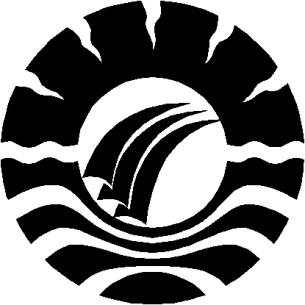 SKRIPSIPENERAPAN STRATEGI BELAJAR PQ4R DALAM MENINGKATKAN KEMAMPUAN MEMBACA PEMAHAMAN SISWA TUNADAKSA  KELAS  VIII  DI  SLB  PEMBINA TINGKAT PROVINSI SULAWESI SELATANMIRNAWATIJURUSAN PENDIDIKAN LUAR BIASAFAKULTAS ILMU PENDIDIKANUNIVERSITAS NEGERI MAKASSAR2012PENINGKATAN KEMAMPUAN MEMBACA PEMAHAMAN MELALUI PENERAPAN STRATEGI BELAJAR PQ4R PADA SISWA TUNADAKSA   KELAS  VIII  DI  SLB  PEMBINA TINGKAT PROVINSI SULAWESI SELATANSKRIPSIDiajukan Kepada Fakultas Ilmu Pendidikan Universitas Negeri Makassar Untuk Memenuhi Sebagian Persyaratan MemperolehGelar Sarjana Pendidikan (S.Pd)OLEH:MIRNAWATI074 504 020JURUSAN PENDIDIKAN LUAR BIASAFAKULTAS ILMU PENDIDIKANUNIVERSITAS NEGERI MAKASSAR2012